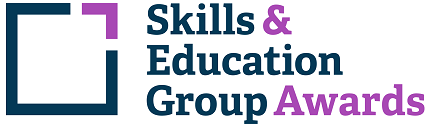 Learner Unit Achievement ChecklistSEG Awards Level 2 Certificate in Fashion and Textiles (Pattern Cutting)500/5196/9SEG Awards Level 2 Certificate in Fashion and Textiles (Pattern Cutting)Centre Name: ________________________      Learner Name: ______________________________________Notes to learners – this checklist is to be completed, to show that you have met all the mandatory and required optional units for the qualification.K/501/7958  Taking measurements and constructing basic blocks If chosen for sampling, Internal/External Moderators must complete the following:Please ensure these forms are copied and distributed to each learner.Centre Name: ________________________      Learner Name: ______________________________________Notes to learners – this checklist is to be completed, to show that you have met all the mandatory and required optional units for the qualification.M/501/7959  Producing pattern adaptations If chosen for sampling, Internal/External Moderators must complete the following:Please ensure these forms are copied and distributed to each learner.Centre Name: ________________________      Learner Name: ______________________________________Notes to learners – this checklist is to be completed, to show that you have met all the mandatory and required optional units for the qualification.H/501/7960  Relating fabrics to style and planning lays If chosen for sampling, Internal/External Moderators must complete the following:Please ensure these forms are copied and distributed to each learner.Centre Name: ________________________      Learner Name: ______________________________________Notes to learners – this checklist is to be completed, to show that you have met all the mandatory and required optional units for the qualification.K/501/7961  Producing complete patterns If chosen for sampling, Internal/External Moderators must complete the following:Please ensure these forms are copied and distributed to each learner.Assessment CriteriaEvidence (Brief description/title)Portfolio ReferenceDate CompletedComment1.1 Follow safe working practices in a workroom1.2 Use all equipment safely• paper and card for pattern making• equipment for drafting2.1 Identify the measuring positions on the body or workroom stand for a bodice, skirt, sleeve and trousers.2.2 Measure the human body or stand accurately2.3 Record the measurements of two different figures types in the form of two size charts3.1 Present basic blocks in suitable format with a list of measurements and a description of the figure (or relevant data)3.2 Accurately draft:• A skirt• Two bodices• Two sleeves• A pair of trousers3.3 Demonstrate the inclusion of appropriate ease allowances on the basic blocks3.4 Mark and label the basic blocks to show• name of piece• straight of grain• notches• size4.1 Using calico or woven fabric prepare toiles for the blocks developed in4.2 Fit the toiles on the human body or work room stand and mark the alterations on the blocks5.1 Demonstrate the alterations necessary for five different figure faults incorporating adjustments to• two bodice blocks and sleeve blocks• skirt block• trouser blockTUTOR COMMENTS:Name:                                                            Signature:                                                                                       Date:                                 INTERNAL MODERATOR COMMENTS:Name:                                                            Signature:                                                                                       Date:                                 EXTERNAL MODERATOR COMMENTS:Name:                                                            Signature:                                                                                       Date:                                 Assessment CriteriaEvidence (Brief description/title)Portfolio ReferenceDate CompletedComment1.1 Produce scale patterns for • Flares • panels • yokes • straight and shaped pleats • buttoned openings • inset pockets2.1 Draft patterns from direct measurements for • circular skirt • multi-gored skirts • gathered skirts • waistbands • patch pockets • godets3.1 Adapt, manipulate and reposition suppression for • darts • gathers • tucks • seams4.1 Adapt bodice blocks for styles which include: • yoked bodice • dartless bodice • sleeveless bodice • additional fullness  • buttoned openings • high necklines • low necklines • facings5.1 Demonstrate recognition of the different parts of collars  5.2 Demonstrate the relationship of the collar shape to the bodice neckline6.1 Draft patterns for the following collar types: • flat • half stand • shirt • convertible • stand • bias7.1 Use the bodice block where necessary and construct collar patterns for • rever • collar and rever • grown-on collar 8.1 Adapt bodice and skirt blocks for the following: • one piece dress block • two piece dress block9.1 Adapt dress blocks to produce• princess line • empire line • double breasted style • asymmetric style10.1 Adapt sleeve blocks to produce set-in sleeve styles • semi fitted with facing • fitted with facing • full • with cuffs • with shoulder pads 10.2 Draft patterns for • buttoned cuff • shaped cuff11.1 Adapt basic trouser blocks for • trousers with added fullness • fitted trousers • yoked trousers • pleated top trousers • shorts• fly front fastening12.1 Draft patterns for • linings • interlinings13.1 Mark and label all pattern pieces to show • design name or number • name of piece • centre back and centre front • straight of grain • to fold • notches • number of pieces • nett or with seam allowance • size • style indicationsTUTOR COMMENTS:Name:                                                            Signature:                                                                                       Date:                                 INTERNAL MODERATOR COMMENTS:Name:                                                            Signature:                                                                                       Date:                                 EXTERNAL MODERATOR COMMENTS:Name:                                                            Signature:                                                                                       Date:                                 Assessment CriteriaEvidence (Brief description/title)Portfolio ReferenceDate CompletedComment1.1 Follow safe working practices1.2 Use materials, tools and equipment safely2.1 Produce a project that demonstrates knowledge of the following• sources of natural and synthetic fibres and their properties• construction of fabrics• fabric finishes3.1 Demonstrate awareness of the criteria for the selection of fabrics for particular uses4.1 Identify fabrics which create difficulties when lay planning4.2 Select a fabric for each of three designs requiring:• single lay• one way lay • dovetail lay4.3 Identify reasons for the choice of fabricsTUTOR COMMENTS:Name:                                                            Signature:                                                                                       Date:                                 INTERNAL MODERATOR COMMENTS:Name:                                                            Signature:                                                                                       Date:                                 EXTERNAL MODERATOR COMMENTS:Name:                                                            Signature:                                                                                       Date:                                 Assessment CriteriaEvidence (Brief description/title)Portfolio ReferenceDate CompletedComment1.1 Follow safe working practices1.2 Use tools and equipment safely2.1 Adapt basic blocks to produce full size patterns for:• a blouse or shirt• a skirt• a pair of trousers2.2 Use at least one of the following features in each pattern:• pleats or tucks• yoke• pockets• collar• sleeve3.1 Label patterns with appropriate information3.2 Present work with working patterns4.1 Present finished patterns with • design sketches – front and back views• a written description of the garment• a list of the figure measurements used• a swatch of fabric suitable to the style• a lay plan and costing sheetTUTOR COMMENTS:Name:                                                            Signature:                                                                                       Date:                                 INTERNAL MODERATOR COMMENTS:Name:                                                            Signature:                                                                                       Date:                                 EXTERNAL MODERATOR COMMENTS:Name:                                                            Signature:                                                                                       Date:                                 